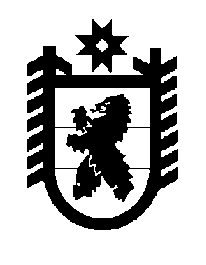 Российская Федерация Республика Карелия    ПРАВИТЕЛЬСТВО РЕСПУБЛИКИ КАРЕЛИЯРАСПОРЯЖЕНИЕот  11 января 2018 года № 3р-Пг. Петрозаводск В соответствии с частью 11 статьи 154 Федерального закона                             от 22 августа 2004 года № 122-ФЗ «О внесении изменений в законодательные акты Российской Федерации и признании утратившими силу некоторых законодательных актов Российской Федерации в связи с принятием федеральных законов «О внесении изменений и дополнений в Федеральный закон «Об общих принципах организации законодательных (представительных) и исполнительных органов государственной власти субъектов Российской Федерации» и «Об общих принципах организации местного самоуправления в Российской Федерации», учитывая решение Совета Сегежского городского поселения от 28 сентября 
2017 года № 225 «Об утверждении Перечня муниципального имущества, предлагаемого к передаче из  муниципальной собственности муниципального образования  «Сегежское городское поселение» в государственную собственность Республики Карелия»:1. Утвердить перечень муниципального имущества муниципального образования  «Сегежское городское поселение», передаваемого  в государственную собственность Республики Карелия, согласно приложению к настоящему распоряжению. 2. Министерству имущественных и земельных отношений Республики Карелия совместно с администрацией муниципального образования  «Сегежское городское поселение» обеспечить подписание передаточного акта.3. Право собственности Республики Карелия на указанное в пункте 1 настоящего распоряжения  имущество возникает с момента подписания передаточного акта. 4. Министерству имущественных и земельных отношений Республики Карелия закрепить на праве оперативного управления за казенным учреждением Республики Карелия «Управление автомобильных дорог Республики Карелия» имущество, указанное в пункте 1 настоящего распоряжения.   Временно исполняющий обязанности
 Главы Республики Карелия                                                                А.Е. ЧепикПеречень муниципального имущества муниципального образования «Сегежское городское поселение», передаваемого в государственную собственность Республики Карелия ____________Приложение к распоряжению Правительства Республики Карелия от  11 января 2018 года № 3р-ПНаименование имуществаАдрес местонахождения имуществаИндивидуализирующие характеристики имуществаАвтомобильная дорогаРоссийская Федерация, Республика Карелия, Сегежский муниципальный район, Сегежское городское поселение, г. Сегежа, ул. Лейгубская протяженность 943 м, кадастровый номер 10:06:0074402:309